§5-627.  Jurisdiction declined by reason of conduct1.  Jurisdiction because of unjustifiable conduct.  If at any time a court of this State determines that it acquired jurisdiction to appoint a guardian or issue a protective order because of unjustifiable conduct, the court may:A.  Decline to exercise jurisdiction;  [PL 2017, c. 402, Pt. A, §2 (NEW); PL 2019, c. 417, Pt. B, §14 (AFF).]B.  Exercise jurisdiction for the limited purpose of fashioning an appropriate remedy to ensure the health, safety and welfare of the respondent or the protection of the respondent's property or prevent a repetition of the unjustifiable conduct, including staying the proceeding until a petition for the appointment of a guardian or issuance of a protective order is filed in a court of another state having jurisdiction; or  [PL 2017, c. 402, Pt. A, §2 (NEW); PL 2019, c. 417, Pt. B, §14 (AFF).]C.  Continue to exercise jurisdiction after considering:(1)  The extent to which the respondent and all persons required to be notified of the proceedings have acquiesced in the exercise of the court's jurisdiction;(2)  Whether it is a more appropriate forum than the court of any other state under the factors set forth in section 5‑626, subsection 3; and(3)  Whether the court of any other state would have jurisdiction under factual circumstances in substantial conformity with the jurisdictional standards of section 5‑623.  [PL 2017, c. 402, Pt. A, §2 (NEW); PL 2019, c. 417, Pt. B, §14 (AFF).][PL 2017, c. 402, Pt. A, §2 (NEW); PL 2019, c. 417, Pt. B, §14 (AFF).]2.  Assessment of expenses.  If a court of this State determines that it acquired jurisdiction to appoint a guardian or issue a protective order because a party seeking to invoke its jurisdiction engaged in unjustifiable conduct, it may assess against that party necessary and reasonable expenses, including attorney's fees, investigative fees, court costs, communication expenses, witness fees and expenses and travel expenses.  The court may not assess fees, costs or expenses of any kind against this State or a governmental subdivision, agency or instrumentality of this State unless authorized by law other than this Part.[PL 2017, c. 402, Pt. A, §2 (NEW); PL 2019, c. 417, Pt. B, §14 (AFF).]SECTION HISTORYPL 2017, c. 402, Pt. A, §2 (NEW). PL 2017, c. 402, Pt. F, §1 (AFF). PL 2019, c. 417, Pt. B, §14 (AFF). The State of Maine claims a copyright in its codified statutes. If you intend to republish this material, we require that you include the following disclaimer in your publication:All copyrights and other rights to statutory text are reserved by the State of Maine. The text included in this publication reflects changes made through the First Regular and First Special Session of the 131st Maine Legislature and is current through November 1. 2023
                    . The text is subject to change without notice. It is a version that has not been officially certified by the Secretary of State. Refer to the Maine Revised Statutes Annotated and supplements for certified text.
                The Office of the Revisor of Statutes also requests that you send us one copy of any statutory publication you may produce. Our goal is not to restrict publishing activity, but to keep track of who is publishing what, to identify any needless duplication and to preserve the State's copyright rights.PLEASE NOTE: The Revisor's Office cannot perform research for or provide legal advice or interpretation of Maine law to the public. If you need legal assistance, please contact a qualified attorney.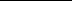 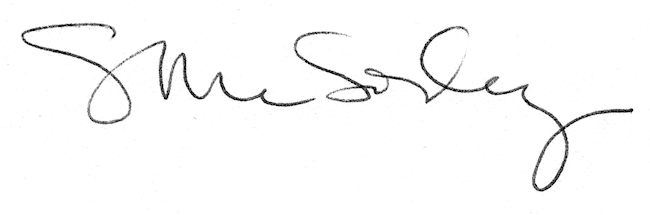 